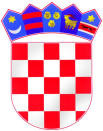 REPUBLIKA HRVATSKAŽUPANIJA OSJEČKO-BARANJSKAOSNOVNA ŠKOLA JOSIPA JURJA STROSSMAYERAKARDINALA ALOJZIJA STEPINCA bbĐURĐENOVACKLASA:600-04/23-03/01URBROJ:2149-8-23-10Đurđenovac, 30.03.2023.									ZAPISNIK S 29. ELEKTRONSKE SJEDNICEŠKOLSKOG ODBORAodržane 30.03.2023.ZAPISNIK s 29.elektronske sjednice Školskog odbora održane u četvrtak, 30.03.2023.Vrijeme: od 10:00 do 24:00 sata.         Na e-mail adrese članova Školskog odbora dostavljen je poziv i kratko obrazloženje za ovu 29. elektronsku sjednicu Školskog odbora, uz dokumente potrebne za donošenje odluka i zaključaka  iz nadležnosti Školskog odbora.Od  sedam (7) članova Školskog odbora, u radu ove sjednice sudjelovalo je  pet (5) članova Školskog odbora, koji su prihvatili dnevni red, savjete i sugestije da se održi elektronska sjednica sa sljedećim:DNEVNIM  REDOMRAZMATRANJE ZAPISNIKA S 28. ELEKTRONSKE SJEDNICE ŠKOLSKOG ODBORA I USVAJANJE ISTOG,DAVANJE PRETHODNE SUGLASNOSTI, RAVNATELJU ŠKOLE, ZA ZASNIVANJE RADNOG ODNOSA, NA RADNOM MJESTU:učiteljice razredne nastave u Područnoj školi Beljevina; na određeno; puno radno vrijeme (zamjena za učiteljicu Svjetlanu Abičić, koja je na bolovanju); počevši od 05.04.2023. s :NIKI ŠEBEŠĆEN, magistrom primarnog obrazovanja, koja se jedina prijavila na natječaj za navedeno radno mjesto i koja ispunjava uvjete natječaja, te koja je zaposlena na navedenom radnom mjestu temeljem ugovora o radu na određeno vrijeme, ali ne dulje od 60 dananakon provedenog natječaja za navedeno radno mjestoU PRIVITKU:1.Popis prijavljenih kandidata i utvrđivanje potpunosti, pravodobnosti i ispravnosti prijave kandidata te uvjeta natječaja, 2. Odluka o neprovođenju usmene procjene, odnosno vrednovanja kandidata Učitelja edukatora rehabilitatora u odgojno-obrazovnim skupinama (OOS1 i OOS2); na određeno vrijeme (ali ne dulje od 5 mjeseci, tijekom kojih će se natječaj ponoviti); puno radno vrijeme, počevši od 05.04.2023. s NESTRUČNIM OSOBAMA:Kristinom Grgić, magistrom edukacije hrvatskog jezika i književnosti u odgojno-obrazovnoj skupini (OOS1),Valentinom Stojanović Digula, magistrom primarnog obrazovanja u odgojno-obrazovnoj skupini (OOS2),nakon provedenog ponovljenog natječaja za navedena radna mjesta, uz napomenu da imenovane kandidatkinje rade na navedenim radnim mjestima, temeljem ugovora o radu na određeno; puno radno vrijeme, ali ne dulje od pet (5) mjeseci U PRIVITKU: 1. Popis prijavljenih kandidata i utvrđivanje potpunosti, pravodobnosti i ispravnosti prijave kandidata te uvjeta natječaja, 2.Odluka o neprovođenju usmene procjene, odnosno vrednovanja kandidataUčitelja edukatora rehabilitatora u posebnom razrednom odjelu (PRO); na određeno vrijeme ( ali ne dulje od 5 mjeseci, tijekom kojih će se natječaj ponoviti); puno radno vrijeme, počevši od 05.04.2023. s NESTRUČNOM OSOBOM: Ivanom Šundalić, magistrom primarnog obrazovanja.nakon provedenog ponovljenog natječaja za navedeno radno mjesto, uz napomenu da imenovana kandidatkinja radi na navedenom radnom mjestu, temeljem ugovora o radu na određeno; puno radno vrijeme, ali ne dulje od pet (5) mjeseci i da je imenovana kandidatkinja ostvarila najveći broj bodova na usmenom vrednovanju s Povjerenstvom za provedbu javnog natječaja U PRIVITKU: 1. Popis prijavljenih kandidata i utvrđivanje potpunosti, pravodobnosti i ispravnosti prijave kandidata te uvjeta natječaja, 2. Bodovna rang lista kandidata nakon provedenog usmenog vrednovanja kandidata s Povjerenstvom za provedbu javnog natječajaNAPOMENA:      Za radna mjesta pod točkom B) i C) natječaj je bio objavljen 14.03.2023. ali na neodređeno; puno radno vrijeme. Sukladno članku 107. stavak 12. Zakona o odgoju i obrazovanju u osnovnoj i srednjoj školi, ako se na natječaj ne javi osoba koja ispunjava uvjete natječaja, natječaj će se ponoviti u roku od 5 mjeseci, a do zasnivanja radnog odnosa na osnovi ponovljenog natječaja, radni odnos se može zasnovati s osobom koja ne ispunjava propisane uvjete (nestručnom osobom).USVAJANJE IZVRŠENJA PRORAČUNA ZA 2022. GODINUU PRIVITKU: tablica- izvršenje prihodi 2022.                      tablica- izvršenje rashodi 2022.NAPOMENA: iznosi su kunama (HRK).Pet (5) članova Školskog odbora, kako slijedi: Ana Peršić, zamjenica predsjednice Školskog odbora, Ranka Kezerle, članica Školskog odbora,Oliver Abičić, član Školskog odbora,Tomislav Abičić, član Školskog odbora Goran Knežević, član Školskog odbora.sudjelovalo je u radu ove elektronske sjednice, te su jednoglasno prihvatili dnevni red i poslali su svoj e-mail odgovor.U radu ove sjednice nisu sudjelovali:Dragica Purgar, predsjednica Školskog odbora – opravdan izostanak (bolovanje),Krešimir Abičić, član Školskog odbora.Tijek rada:Točka 1.Nitko od članova Školskog odbora, koji su sudjelovali u ovoj elektronskoj sjednici, nije imao nikakvih primjedbi na Zapisnik s 28. elektronske sjednice Školskog odbora, te se slijedom toga, isti jednoglasno usvaja s pet (5) glasova ZA. Zaključak: Usvojen Zapisnik s 28.elektronske  sjednice Školskog odbora.Točka  2.Nitko od članova Školskog odbora koji su sudjelovali u ovoj elektronskoj sjednici, nije imao nikakvih primjedbi niti pitanja u pogledu ove točke dnevnog reda, te su poslali svoje pozitivno očitovanje.Slijedom navedenog, jednoglasno se, s pet (5)  glasova ZA, donosi:-Odluka o davanju prethodne suglasnosti, ravnatelju Škole, za zasnivanje radnog odnosa na radnom mjestu: učiteljice razredne nastave u Područnoj školi Beljevina, na određeno (zamjena za učiteljicu Svjetlanu Abičić); puno radno vrijeme, 1 izvršiteljica, počevši od 05.04.2023. s :  NIKI ŠEBEŠĆEN, sa stečenom  visokom stručnom spremom (VSS- magistra primarnog obrazovanja).- Odluka o davanju prethodne suglasnosti, ravnatelju Škole, za zasnivanje radnog odnosa na radnom mjestu: Učitelja edukatora rehabilitatora u odgojno-obrazovnim skupinama (OOS1 i OOS2); na određeno vrijeme ( ali ne dulje od 5 mjeseci, tijekom kojih će se natječaj ponoviti); puno radno vrijeme, počevši od 05.04.2023. s NESTRUČNIM OSOBAMA:1. Kristinom Grgić, magistrom edukacije hrvatskog jezika i književnosti, na radnom mjestu učitelja edukatora rehabilitatora u odgojno-obrazovnoj skupini (OOS 1),2. Valentinom Stojanović Digula, magistrom primarnog obrazovanja, na radnom mjestu učitelja edukatora rehabilitatora u odgojno-obrazovnoj skupini (OOS 2),- Odluka o davanju prethodne suglasnosti, ravnatelju Škole, za zasnivanje radnog odnosa na radnom mjestu: Učitelja edukatora rehabilitatora u posebnom razrednom odjelu (PRO); na određeno vrijeme ( ali ne dulje od 5 mjeseci, tijekom kojih će se natječaj ponoviti); puno radno vrijeme, počevši od 05.04.2023. s NESTRUČNOM OSOBOM: Ivanom Šundalić, magistrom primarnog obrazovanja.Točka 3.Nitko od članova Školskog odbora koji su sudjelovali u ovoj elektronskoj sjednici, nije imao nikakvih primjedbi niti pitanja u pogledu ove točke dnevnog reda, te su poslali svoje pozitivno očitovanje.Slijedom navedenog, jednoglasno se, s pet (5)  glasova ZA, donosi:-Odluku o usvajanju izvršenja Proračuna za 2022. godinu.Elektronska sjednica završena je u 24:00 sata.U privitku su e-mail odgovori članova Školskog odbora.Zapisničar: Sanja Ružić	                                                                    tajnica Škole                                                      Zamjenica predsjednice Školskog odbora:Ana Peršić